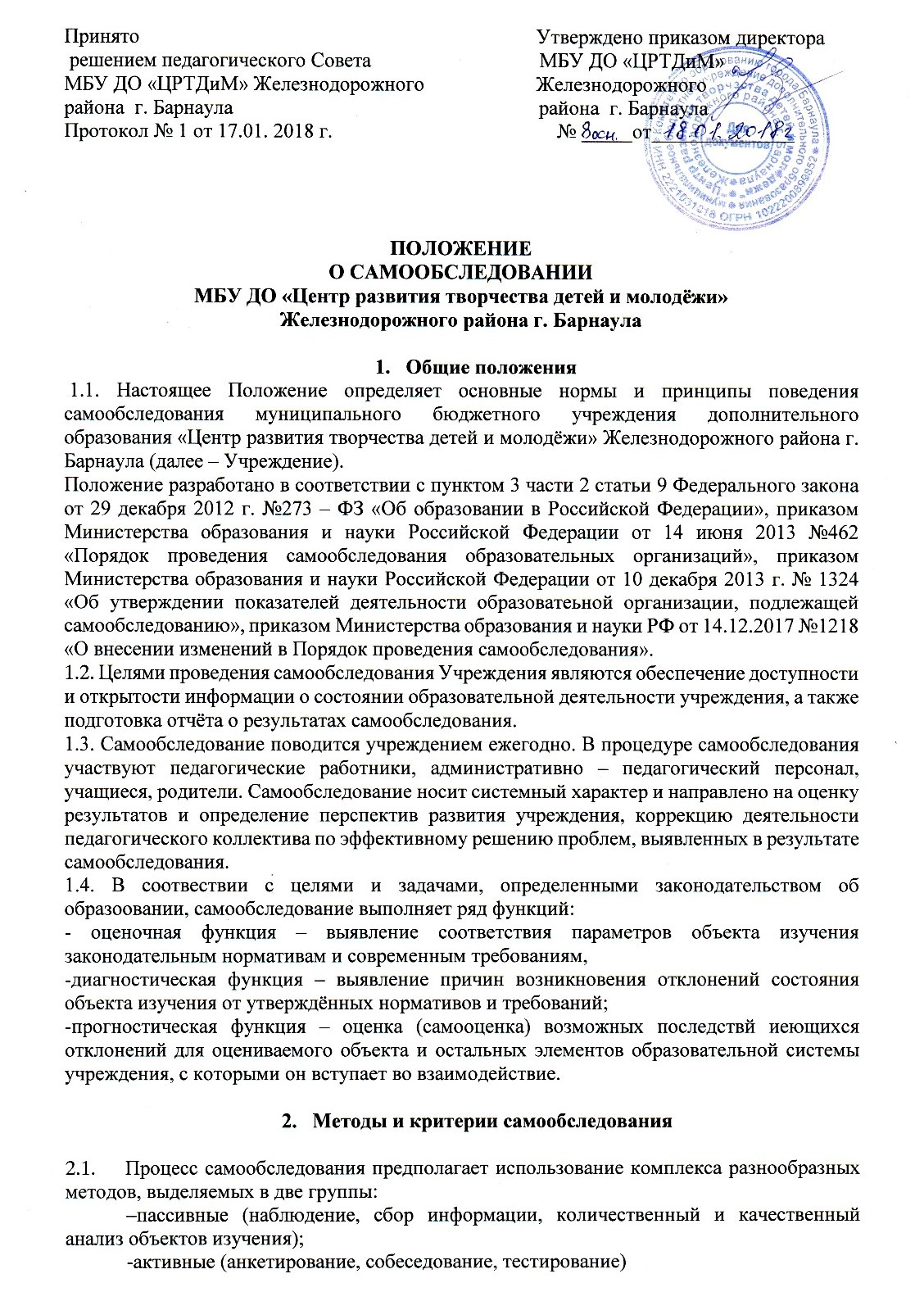 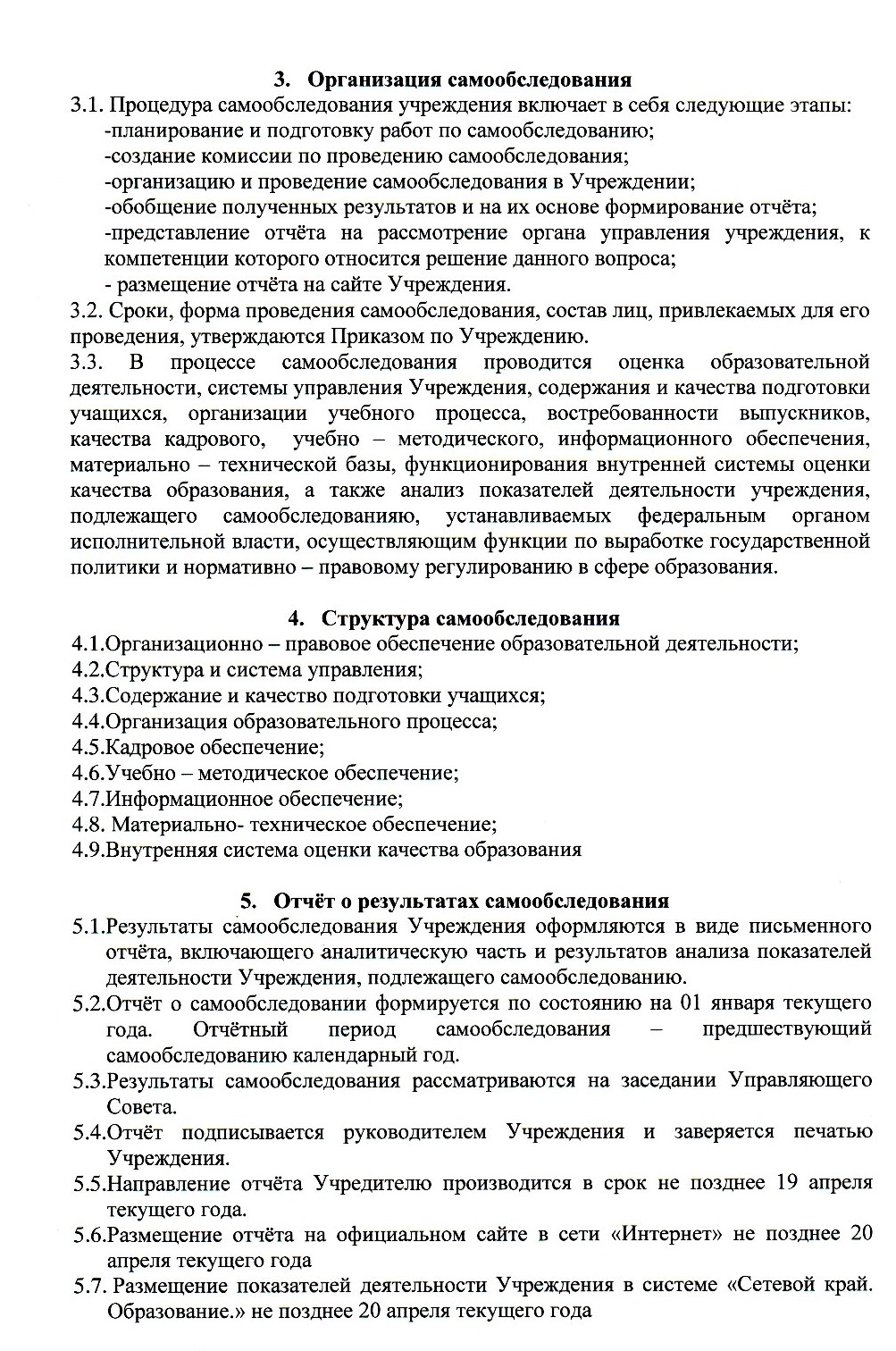 Приложение 1План организации и проведения самообследования№МероприятияОтветственныеСрок1.Представление информации - по организационно – правовому обеспечению образовательной деятельности Учреждения (общие сведения, основные нормативные документы)1.-о структуре и системе управления организацией (характеристика системы управления, координация деятельности специалистов, взаимодействие с родителями, моральный климат и взаимоотношения в коллективе, взаимоотношения с социальными партнёрами)1.- о содержании и качестве подготовки учащихся (контингент, реализация ДООП программы ЦРТДиМ, эффективность реализации ДООП ПДО, выполнение муниципального задания)1.-по вопросам организации образовательного процесса (годовой календарный учебный график, учебный план, расписание)1.-по кадровому, учебно – методическому, информационному обеспечению образовательного учреждения1.- по материально – технической базе1.-по внутренней системе оценки качества образования2.Обработка и систематизация информации,анализ полученных данных, выявление и формулирование проблем, свод и оформление результатов самообследования3.Заседание Управляющего Совета (Рассмотрение и утверждение отчета)4.Предоставление отчёта Учредителю (в комитет по образованию в электронном виде)5.Размещение показателей деятельности Учреждения в системе «Сетевой край. Образование.»